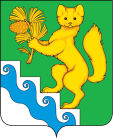 АДМИНИСТРАЦИЯ БОГУЧАНСКОГО РАЙОНАПОСТАНОВЛЕНИЕ12.03. 2021                                   с. Богучаны                                   № 177-пО  внесении изменений в постановление от 05.08.2020 № 811-п «Об утверждении Положения о порядке подготовки, оформлению и согласованию постановлений (распоряжений) администрации Богучанского района»	В целях унификации текстов муниципальных правовых актов, обеспечения единого порядка разработки и согласования муниципальных правовых актов муниципального образования Богучанский район, а также для качественного и всестороннего контроля, за подготовкой постановлений (распоряжений) готовившихся Управлением муниципальной собственностью Богучанского района и руководствуясь ст. 7, 43, 47 Устава  муниципального образования Богучанский  район Красноярского края1. Назначить ответственных лиц за контролем, анализом и согласованием постановлений (распоряжений) разработанных муниципальными служащими Управления муниципальной собственностью Богучанского района, указанных в приложении №1 к Постановлению от 05.08.2020 № 811-п  «Об утверждении Положения о порядке подготовки, оформлению и согласованию постановлений (распоряжений) администрации Богучанского района».2.  Контроль над исполнением настоящего постановления   возложить на заместителя Главы Богучанского района по взаимодействию с органами государственной и муниципальной власти  С.Л. Трещеву. 3. Настоящее постановление вступает в силу в день, следующий за днем его официального опубликования в официальном вестнике Богучанского района.  Глава Богучанского района                                                             В.Р. СаарПриложение 1 к постановлению администрации Богучанского района от  12.03. 2021 г.Состав ответственных лиц за контролем анализом и согласованием постановлений (распоряжений) разработанных муниципальными служащими Управления муниципальной собственностью Богучанского района:Трещева Снежана Леонидовна            -заместитель Главы Богучанского          района по взаимодействию с органами государственной и муниципальной власти.Нохрин Сергей Иванович                    -заместитель Главы Богучанского          района по вопросам развития лесопромышленного комплекса, экологии и природопользования.Брюханов Иван Маркович                   -заместитель Главы Богучанского          района по социальным вопросам.Илиндеева Наталья Вениаминовна      -заместитель Главы Богучанского          района по экономике и планированию.Кулакова Надежда Владимировна       -начальник управления муниципальной собственностью Богучанского района.Витюк Олег Владимирович                   -начальник отдела по земельным   ресурсам управления муниципальной     собственностью Богучанского района.Сорокин Сергей Владимирович           -начальник отдела – Главный  архитектор района.  Бовда Антон Вадимович                        -и.о. начальника отдела правового                         документационного обеспечения.